Engineering Design Process Quiz Answer KeyWhat is the engineering design process?The engineering design process is a series of steps that engineers follow when solving a problem and designing a solution. In the diagram below, fill in the steps of engineering design process.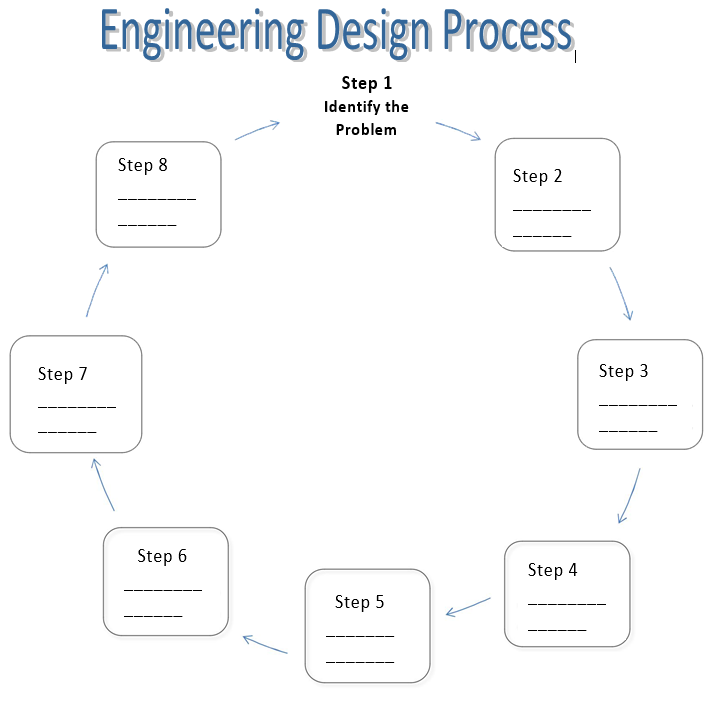 